Modulo di AdesioneRichiesta di studente di Scienze Internazionali per tirocinio curricolare (150 h)  periodo febbraio-aprile 2020Inviare entro il 22/01/2020 a: orientamento@centroestero.org (max. 2 pagine)Info: Ceipiemonte, tel. 011 6700669-648-615 Descrizione delle attività che si intendono assegnare allo/a  studente/essa durante il tirocinio (specificare lingue straniere richieste, con relativo livello di competenza)Data…………………………………………………………     Firma………………………………………………………..Informativa ex art. 13 d.lgs. 196/2003Informativa ai sensi dell’art. 14 del Regolamento UE n. 679/2016 sulla protezione dei dati (“GDPR”). All’attenzione del Referente aziendale per l’Iniziativa in oggetto. I dati personali dei delegati aziendali iscritti alla presente Iniziativa verranno trattati dal Centro Estero per l’Internazionalizzazione S.c.p.a. (qui di seguito “CEIPIEMONTE”), sito in Via Nizza n. 262/int. 56 - 10126 Torino (TO), in qualità di Titolare del trattamento, nella persona del suo Presidente. Responsabile della Protezione dei Dati personali (RPD, o DPO in inglese) ai fini del riscontro in caso di esercizio dei diritti è il Collaboratore presso l’Ufficio Legale di CEIPIEMONTE, contattabile ai seguenti recapiti: e-mail privacy@centroestero.org, telefono 011/6700571, oppure all’indirizzo: Via Nizza n. 262/int. 56 - 10126 Torino. Può scrivere al DPO per ogni questione concernente il trattamento dei Suoi dati personali, nonché per esercitare i Suoi diritti ex artt. 15, 16, 17 e 18 del GDPR.I dati personali a Lei riferibili, quali quelli anagrafici e di contatto, ci sono stati comunicati dalla Sua Azienda in funzione dell’adesione all’Iniziativa. Il trattamento dei Suoi dati personali avverrà per la finalità di adesione ed erogazione dell’Iniziativa come descritto sul sito di CEIPIEMONTE, sulla base di un compito di interesse pubblico (art. 6, par. 1, lett. e) del GDPR) svolto da CEIPIEMONTE. Il conferimento di tali dati è pertanto obbligatorio ai fini della Sua adesione; il mancato conferimento comporterà l’impossibilità di fruire dell’Iniziativa. Il trattamento avverrà per il tempo strettamente necessario al perseguimento della finalità, nel rispetto del principio di minimizzazione, nonché per ulteriori periodi obbligatori per legge e per finalità di rendicontazione amministrativa e di follow-up. La informiamo che i Suoi dati potranno essere messi a disposizione da CEIPIEMONTE agli altri soggetti che aderiscono all’Iniziativa, con congruo preavviso antecedente all’inoltro dei suddetti dati, o comunque potranno venirne a conoscenza soggetti terzi con cui sono in essere rapporti contrattuali di service, Responsabili esterni del trattamento adeguatamente designati dal Titolare e incaricati interni all’uopo autorizzati ed istruiti, oltre ai soci di CEIPIEMONTE, sulla base di obblighi legali e contrattuali del Titolare (art. 6, par. 1, lett. b) e c), del GDPR). Desideriamo ricordarLe, infine, che in relazione al presente trattamento dei Suoi dati personali, Lei avrà sempre il diritto di accesso e rettifica, ovvero di cancellazione degli stessi dopo il periodo di conservazione obbligatorio per legge.  Avrà inoltre il diritto alla limitazione del trattamento in caso di richiesta di opposizione. Avrà sempre la facoltà, infine, di proporre reclamo all’Autorità garante dei dati personali.Nome aziendaSito webNome e cognome referente Funzione aziendaleTelefonoE-mailNr. addetti azienda% Fatturato estero (indicativo)Indirizzo sede tirocinioOrario tirocinio propostoNome e funzione del tutor (se diverso da referente)L’azienda è già iscritta al Job Placement UNITO?  SI            NO          NON SO La sede del tirocinio è raggiungibile con mezzi pubblici?  SI            NO Breve descrizione dell’attività aziendaleBreve descrizione dell’attività aziendaleNote aggiuntive (requisiti preferenziali richiesti al/la tirocinante)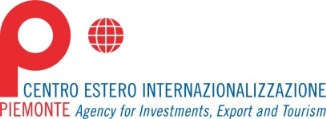 